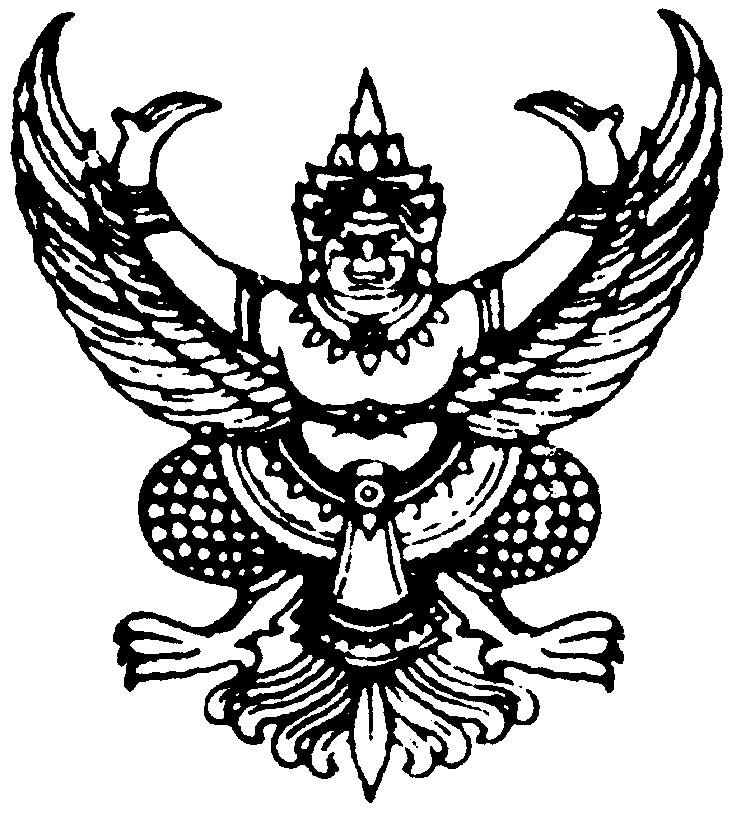 ที่ ศธ ๐๕๔๔ / (เลขที่ออกของแต่ละคณะ)				               มหาวิทยาลัยราชภัฏนครราชสีมา								               อ.เมือง จ.นครราชสีมา ๓๐๐๐๐                วัน / เดือน /ปีเรื่อง    การนำผลงานวิจัยหรืองานสร้างสรรค์ไปใช้ประโยชน์ เรียน    สิ่งที่ส่งมาด้วย 	แบบฟอร์มการนำผลงานวิจัยไปใช้ประโยชน์			จำนวน		แผ่น 		ด้วย..(ชื่อผู้วิจัย).........สาขาวิชา........(ที่ผู้วิจัยสังกัด)......ได้ดำเนิน.........(โครงการวิจัย/งานสร้างสรรค์)......เรื่อง........(ชื่อผลงาน)..............ซึ่ง  คณะ..........(ที่นักวิจัยสังกัด )........มหาวิทยาลัยราชภัฏนครราชสีมา เห็นว่าผลงานดังกล่าวจะเป็นประโยชน์ต่อ...(ให้ใส่ชื่อหน่วยงานที่นำผลงานวิจัยไปใช้ปะโยชน์)  จึงได้นำผลงานวิจัย
มาถ่ายทอดองค์ความรู้ (พิจารณาลักษณะการถ่ายทอดให้สอดคล้องกับวัตถุประสงค์ของการวิจัย) และขอความอนุเคราะห์ท่านได้ตอบแบบฟอร์มส่งกลับมายัง (ที่อยู่ของนักวิจัยสังกัด)...................................................................  	     จึงเรียนมาเพื่อโปรดทราบและพิจารณา และหวังเป็นอย่างยิ่งว่าจะได้รับความร่วมมือจากท่านด้วยดีในครั้งนี้ จึงขอขอบคุณเป็นอย่างสูงมา ณ โอกาสนี้ขอแสดงความนับถือ          (                                              )คณบดีคณะ...................................................................งานธุรการ สำนักงานคณบดีโทร.............................................................
โทรสาร.....................................................แบบฟอร์มการนำผลงานวิจัย หรืองานสร้างสรรค์ไปใช้ประโยชน์ชื่อเรื่องงานวิจัย หรือ งานสร้างสรรค์ ........................................................................................................................................................................................................................................................................................................................................................................ ....................................................................................................................................................................................	โดย	.....................................................................................................................................................................ชื่อหน่วยงานที่นำผลงานไปใช้ประโยชน์........................................................................................................................................................................................................................................................................................................................................................................ การนำไปใช้ประโยชน์หน่วยงาน/บุคคล ได้นำผลงานวิจัยไปใช้ประโยชน์ทางด้านใด (ตอบได้มากกว่า 1 ข้อ) 1. เชิงวิชาการ โปรดระบุรายละเอียด........................................................................................................................................................................................................................................................................................................................................................................ 2. เชิงสาธารณะ โปรดระบุรายละเอียด........................................................................................................................................................................................................................................................................................................................................................................ 3. เชิงนโยบาย โปรดระบุรายละเอียด........................................................................................................................................................................................................................................................................................................................................................................ 4. เชิงพาณิชย์ โปรดระบุรายละเอียด........................................................................................................................................................................................................................................................................................................................................................................โปรดระบุถึงหลักฐานการนำไปใช้ประโยชน์ พร้อมแนบหลักฐานประกอบ (ถ้ามี)........................................................................................................................................................................................................................................................................................................................................................................ 	( .............................................................)		   ผู้ให้ข้อมูล	ตำแหน่ง..............................................................